Ai genitori dell'alunno	       _____________________          	       _____________________Oggetto: Comunicazione carenze e modalità recupero. Si comunicano alle SS.VV. le carenze registrate nella disciplina __________________, evidenziate a seguito del Consiglio di Classe, riunitosi per lo scrutinio intermedio di fine primo quadrimestre.CARENZE REGISTRATECastellammare di Stabia, ____/____/____Il docente _____________________________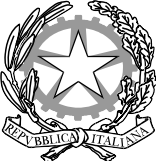 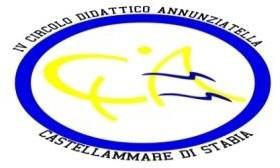 DIREZIONE DIDATTICA STATALE 4° CIRCOLOCod. Mecc. NAEE12800Q - Cod. Fiscale: 82009120633 Cod.univoco: UF10YXTraversa Annunziatella,snc - 80053 Castellammare di Stabia (Na)Tel. (081)-871.44.11 e-mail: naee12800q@istruzione.it – pec: naee12800q@pec.istruzione.it http://www.quartocircoloannunziatella.edu.itLIVELLO CONTENUTI CARENTI/COMPETENZE DA RECUPERARE TIPOLOGIA DELLE AZIONI DI RECUPERO